Gebruikt u het juiste formulier?Controleer of de warmtepompen van het geothermisch systeem niet als klasse 2 zijn ingedeeld. Gebruik hiervoor de volgende classificatietool. Als de warmtepomp van klasse 2 is, of als uw bedrijf andere inrichtingen heeft die zijn ingedeeld als klasse 1D, 2, 1B of1A, gebruik dan het formulier 1D/2/1B/1A.Hoe moet u dit formulier invullen en uw dossier voor een aangifte samenstellen?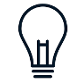 Dit formulier wordt ingevuld op een computer die is aangesloten op het internet. Dit geeft u toegang tot aanvullende informatie via hyperlinks en logo’s Legende die in het formulier wordt gebruiktBeweeg de muisaanwijzer over dit logo voor aanvullende informatie. Houd geen rekening met « ctrl+click ».Bezorg ons een zo volledig mogelijk dossier zodat wij uw aangifte kunnen analyseren en snel volledig kunnen verklaren. De kans bestaat echter dat wij u andere aanvullende informatie zullen vragen, bij analyse van uw dossier of na een bezoek aan uw inrichtingen. Bijvoorbeeld een technische fiche voor uw inrichtingen.Hulp nodig ?Neem contact op met Leefmilieu Brussel via mail. Lijst van de kadersKader 1 :	Plaats van exploitatie	3Kader 2 :	Informatie over de aanvrager– contact 	3Kader 3 :	Uw aanvraag	5Kader 4 :	Ingedeelde inrichtingen van deze aanvraag	5Kader 5 :	Bodemonderzoek	6Kader 6 :	Plannen en beschrijving van de exploitatiesite	7Lijst van bijlagen	8Uw handtekening	9Hoe en waar uw dossier indienen?	9Vervolg van de procedure	10 Plaats van exploitatieTerug naar de lijst van de kaders	Informatie over de aanvrager– contact Terug naar de lijst van de kaders Uw aanvraag Terug naar de lijst van de kaders Ingedeelde inrichtingen van deze aanvraagTerug naar de lijst van de kaders BodemonderzoekTerug naar de lijst met kadersPlannen en beschrijving van de exploitatiesiteTerug naar de lijst van de kadersLijst van bijlagenTerug naar de lijst van de kadersUw handtekeningIndien de ondergetekende niet de toekomstige houder of de wettelijke vertegenwoordiger van de toekomstige houder van de aangifte is, moet u een mandaat toevoegen in één exemplaar.Hoe en waar uw dossier indienen?Het dossier moet de volgende elementen bevatten:Het ingevulde en ondertekende aangifteformulier; De bijlagen (zie tabel: Lijst van bijlagen);De noodzakelijke kopieën in het geval van een papieren verzending.Dien uw dossier of elektronisch (dit is de eenvoudigste en snelste manier van communiceren), of op papier in:Indienen van een elektronisch dossier Als u uw dossier elektronisch indient bij Leefmilieu Brussel, doe dit dan op het adres permit-pemv@leefmilieu.brussels met naleving van de overeenkomst inzake elektronische communicatie. Indienen van een dossier op papier Dien uw dossier in bij Leefmilieu Brussel op volgend adres of verzend het per gewone post of per aangetekend schrijven  naar volgend adres, in 1 exemplaar: Leefmilieu BrusselSite Thurn & TaxisAfdeling Vergunningen & PartnerschappenHavenlaan 86C bus 30001000 BrusselVervolg van de procedureHet vervolg van de procedure vindt u op onze informatiepagina’s over de Aangifte klasse 1C.Uw persoonsgegevens worden door Leefmilieu Brussel verwerkt voor de behandeling en follow-up van uw aanvraag- of aangiftedossier, in overeenstemming met de ordonnantie van 5 juni 1997 betreffende de milieuvergunningen.Uw gegevens worden bewaard gedurende de volledige duur van de follow-up van uw aanvraag en voor zolang de toelating die eruit voortvloeit juridische effecten heeft, onder meer gelet op de dwingende verplichtingen bij een stopzetting van de activiteit. Leefmilieu Brussel is onderworpen aan verplichtingen inzake de transparantie van milieu-informatie, onder meer krachtens het gezamenlijke decreet en ordonnantie van 16 mei 2019 van het Brussels Hoofdstedelijk Gewest, de Gemeenschappelijke Gemeenschapscommissie en de Franse Gemeenschapscommissie betreffende de openbaarheid van bestuur bij de Brusselse instellingen.U kunt uw gegevens inzien, corrigeren en verwijderen door contact met ons op te nemen per e-mail (permit@leefmilieu.brussels) of per post (Leefmilieu Brussel, afdeling Vergunningen en Partnerschappen, Havenlaan 86C/3000, 1000 Brussel).U kunt ook contact opnemen met onze functionaris voor gegevensbescherming per e-mail (privacy@leefmilieu.brussels) of per post (Leefmilieu Brussel, Privacy, Havenlaan 86C/3000, 1000 Brussel).In voorkomend geval kunt u een klacht indienen bij de Gegevensbeschermingsautoriteit (Drukpersstraat 35, 1000 Brussel). Brussels Hoofdstedelijk GewesteasyPermit-formulier Aangifte van een geothermisch systeem in gesloten kringinrichtingen van klasse 1C APlaats van exploitatiePlaats van exploitatiePlaats van exploitatieStraat:Straat:Nr. en bus:Nr. en bus:Postcode:Postcode:Gemeente:Gemeente:Kadastrale percelen:Kadastrale percelen:BIs de aanvrager eigenaar van de kadastrale percelen waar de geothermische sondes zullen worden geplaatst?Is de aanvrager eigenaar van de kadastrale percelen waar de geothermische sondes zullen worden geplaatst?Is de aanvrager eigenaar van de kadastrale percelen waar de geothermische sondes zullen worden geplaatst?JaJaJaNee, voeg in bijlage 1 de toestemming toe van de eigenaar van het terrein voor de plaatsing van de geothermische sondes op zijn terrein.Nee, voeg in bijlage 1 de toestemming toe van de eigenaar van het terrein voor de plaatsing van de geothermische sondes op zijn terrein.Nee, voeg in bijlage 1 de toestemming toe van de eigenaar van het terrein voor de plaatsing van de geothermische sondes op zijn terrein.CBestaat er reeds een milieuvergunning op dit adres?Bestaat er reeds een milieuvergunning op dit adres?Bestaat er reeds een milieuvergunning op dit adres?NeeNeeNeeJaJaJaAls u JA hebt geantwoord, vermeld de referentie van de milieuvergunning:Als u JA hebt geantwoord, vermeld de referentie van de milieuvergunning:AInformatie over de aanvragerInformatie over de aanvragerInformatie over de aanvragerUw identiteit als aanvrager	Kruis één vakje aan.Uw identiteit als aanvrager	Kruis één vakje aan.Uw identiteit als aanvrager	Kruis één vakje aan.Natuurlijke persoonNatuurlijke persoonNaamNaamVoornaamVoornaamStraatStraatNr. en busNr. en busPostcodePostcodeGemeenteGemeenteE-mailE-mailGSM / TelefoonGSM / TelefoonRechtspersoonRechtspersoonNaamNaamRechtsvormRechtsvormOndernemingsnummerOndernemingsnummerNaam van de vertegenwoordigerNaam van de vertegenwoordigerVoornaam van de vertegenwoordigerVoornaam van de vertegenwoordigerE-mailE-mailGSM / TelefoonGSM / TelefoonMaatschappelijke zetelMaatschappelijke zetelMaatschappelijke zetelStraatStraatNr. en busNr. en busPostcodePostcodeGemeenteGemeenteBContact Contact Contact Contactpersoon  Enkel aan te vullen indien de contactpersoon niet de aanvrager is zoals opgenomen onder punt AContactpersoon  Enkel aan te vullen indien de contactpersoon niet de aanvrager is zoals opgenomen onder punt AContactpersoon  Enkel aan te vullen indien de contactpersoon niet de aanvrager is zoals opgenomen onder punt ANaamNaamVoornaamVoornaamFunctieFunctieNaam van de ondernemingNaam van de ondernemingStraatStraatNr. en busNr. en busPostcodePostcodeGemeenteGemeenteE-mailE-mailGSM / TelefoonGSM / TelefoonHoe wilt u communiceren in het kader van deze aanvraag ? Vink slechts één vakje aan.Hoe wilt u communiceren in het kader van deze aanvraag ? Vink slechts één vakje aan.Hoe wilt u communiceren in het kader van deze aanvraag ? Vink slechts één vakje aan.Elektronisch Elektronisch  Vermeld het elektronische adres dat door de administratie zal worden gebruikt voor elke communicatie: Vermeld het elektronische adres dat door de administratie zal worden gebruikt voor elke communicatie:Voor elke elektronische communicatie met Leefmilieu Brussel in het kader van uw dossier, gebruik het adres permit-pemv@leefmilieu.brussels . De technische uitvoeringsbepalingen zijn opgenomen in de overeenkomst inzake elektronische communicatie.Voor elke elektronische communicatie met Leefmilieu Brussel in het kader van uw dossier, gebruik het adres permit-pemv@leefmilieu.brussels . De technische uitvoeringsbepalingen zijn opgenomen in de overeenkomst inzake elektronische communicatie.Per briefPer brief Postadres voor briefwisseling over deze aanvraag	Vink slechts één vakje aan. Postadres voor briefwisseling over deze aanvraag	Vink slechts één vakje aan.Adres van de aanvragerAdres van de contactpersoonVoorwerp van de aanvraag	Voorwerp van de aanvraag	Beschrijf in enkele woorden het voorwerp van de aanvraag: Uw ingedeelde inrichtingenUw aanvraag omvat de volgende ingedeelde inrichtingen (kruis de overeenkomstige vakjes aan en vul de kenmerken voor de warmtepompen in) Opmerking : u kunt net zoveel regels toevoegen als het aantal warmtepompen:Voeg in bijlage 2 de documenten en informatie toe die specifiek betrekking hebben op het gesloten geothermisch systeem (document beschikbaar via de hyperlink) evenals de technische fiches van de warmtepompen.Handelingen en werken in contact met de bodemVoorbeelden: uitbreiding van het gebouw in contact met de grond, oppervlakte-uitgraving voor de bouw van een nieuwe plaat, kelder, vloerverwarming, ombouw van een ruimte die in contact staat met de grond (geen kelder onder) voor industrieel/ambachtelijk gebruik naar een woon- of horecagebruik, vernietiging van een bestaande bekleding voor het maken van een tuin.Handelingen en werken in contact met de bodemVoorbeelden: uitbreiding van het gebouw in contact met de grond, oppervlakte-uitgraving voor de bouw van een nieuwe plaat, kelder, vloerverwarming, ombouw van een ruimte die in contact staat met de grond (geen kelder onder) voor industrieel/ambachtelijk gebruik naar een woon- of horecagebruik, vernietiging van een bestaande bekleding voor het maken van een tuin.Handelingen en werken in contact met de bodemVoorbeelden: uitbreiding van het gebouw in contact met de grond, oppervlakte-uitgraving voor de bouw van een nieuwe plaat, kelder, vloerverwarming, ombouw van een ruimte die in contact staat met de grond (geen kelder onder) voor industrieel/ambachtelijk gebruik naar een woon- of horecagebruik, vernietiging van een bestaande bekleding voor het maken van een tuin.Handelingen en werken in contact met de bodemVoorbeelden: uitbreiding van het gebouw in contact met de grond, oppervlakte-uitgraving voor de bouw van een nieuwe plaat, kelder, vloerverwarming, ombouw van een ruimte die in contact staat met de grond (geen kelder onder) voor industrieel/ambachtelijk gebruik naar een woon- of horecagebruik, vernietiging van een bestaande bekleding voor het maken van een tuin.Handelingen en werken in contact met de bodemVoorbeelden: uitbreiding van het gebouw in contact met de grond, oppervlakte-uitgraving voor de bouw van een nieuwe plaat, kelder, vloerverwarming, ombouw van een ruimte die in contact staat met de grond (geen kelder onder) voor industrieel/ambachtelijk gebruik naar een woon- of horecagebruik, vernietiging van een bestaande bekleding voor het maken van een tuin.Heeft uw project te maken met handelingen en werken op een oppervlakte > 20m² ? Vink slechts één vakje aanHeeft uw project te maken met handelingen en werken op een oppervlakte > 20m² ? Vink slechts één vakje aanHeeft uw project te maken met handelingen en werken op een oppervlakte > 20m² ? Vink slechts één vakje aanHeeft uw project te maken met handelingen en werken op een oppervlakte > 20m² ? Vink slechts één vakje aanJaJaJaNeeNeeNeeAls u NEE hebt geantwoord, ga dan direct naar Kader 6 : Plannen en beschrijving van de exploitatiesiteAls u NEE hebt geantwoord, ga dan direct naar Kader 6 : Plannen en beschrijving van de exploitatiesiteAls u NEE hebt geantwoord, ga dan direct naar Kader 6 : Plannen en beschrijving van de exploitatiesiteAls u JA hebt geantwoord:Bepaal de bodemcategorie van de kadastrale percelen van de exploitatiesite op de kaart van de inventaris van de bodemtoestand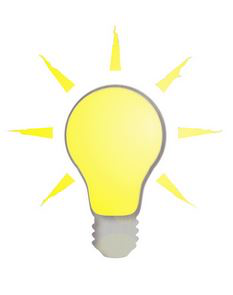 Raadpleeg de website over de inventaris van de bodemtoestand voor meer informatie.Als u JA hebt geantwoord:Bepaal de bodemcategorie van de kadastrale percelen van de exploitatiesite op de kaart van de inventaris van de bodemtoestandRaadpleeg de website over de inventaris van de bodemtoestand voor meer informatie.Als u JA hebt geantwoord:Bepaal de bodemcategorie van de kadastrale percelen van de exploitatiesite op de kaart van de inventaris van de bodemtoestandRaadpleeg de website over de inventaris van de bodemtoestand voor meer informatie.Is de bodemcategorie van één of meer kadastrale percelen van de exploitatiesite in categorie 0 of gecombineerd met 0?Vink slechts één vakje aanIs de bodemcategorie van één of meer kadastrale percelen van de exploitatiesite in categorie 0 of gecombineerd met 0?Vink slechts één vakje aanIs de bodemcategorie van één of meer kadastrale percelen van de exploitatiesite in categorie 0 of gecombineerd met 0?Vink slechts één vakje aanIs de bodemcategorie van één of meer kadastrale percelen van de exploitatiesite in categorie 0 of gecombineerd met 0?Vink slechts één vakje aanJaJaJaNeeNeeNeeAls u NEE hebt geantwoord ga dan direct naar Kader 6 : Plannen en beschrijving van de exploitatiesiteAls u NEE hebt geantwoord ga dan direct naar Kader 6 : Plannen en beschrijving van de exploitatiesiteAls u NEE hebt geantwoord ga dan direct naar Kader 6 : Plannen en beschrijving van de exploitatiesiteAls u JA hebt geantwoord, moet een verkennend bodemonderzoek (VBO) worden uitgevoerd op grond van de ordonnantie van 5 maart 2009 betreffende het beheer en de sanering van verontreinigde bodems. In voorkomend geval kan een vrijstelling van een dergelijk onderzoek worden verkregen van Leefmilieu Brussel.Dit onderzoek moet worden uitgevoerd door een bodemverontreinigingsdeskundige die verantwoordelijk is voor de indiening ervan via het officiële BRUSOIL-platform.Als u JA hebt geantwoord, moet een verkennend bodemonderzoek (VBO) worden uitgevoerd op grond van de ordonnantie van 5 maart 2009 betreffende het beheer en de sanering van verontreinigde bodems. In voorkomend geval kan een vrijstelling van een dergelijk onderzoek worden verkregen van Leefmilieu Brussel.Dit onderzoek moet worden uitgevoerd door een bodemverontreinigingsdeskundige die verantwoordelijk is voor de indiening ervan via het officiële BRUSOIL-platform.Als u JA hebt geantwoord, moet een verkennend bodemonderzoek (VBO) worden uitgevoerd op grond van de ordonnantie van 5 maart 2009 betreffende het beheer en de sanering van verontreinigde bodems. In voorkomend geval kan een vrijstelling van een dergelijk onderzoek worden verkregen van Leefmilieu Brussel.Dit onderzoek moet worden uitgevoerd door een bodemverontreinigingsdeskundige die verantwoordelijk is voor de indiening ervan via het officiële BRUSOIL-platform.Vermeld het dossiernummer en de datum van indiening van de studie in BRUSOILReferentie :Voorbeeld : SOL/00263/2010  Vermeld het dossiernummer en de datum van indiening van de studie in BRUSOILIndieningsdatum:APlan van de inplanting van de exploitatiesiteVoeg aan bijlage 3.1:Een plan van de locatie van de exploitatiesite op een leesbare schaal en maximaal op A3-formaat toe.Als dit plan niet leesbaar genoeg is, voeg dan ook ingezoomde plannen toe van de verschillende delen van de site.Deze plannen geven het volgende aan: De schaal;De oriëntatieHet tracé van de wegen die grenzen aan de site en de naam van deze wegen;De richting van het autoverkeer;BPlannen gedetailleerde van de inrichtingenVoeg toe aan bijlage 3.2:De plannen met lokalisatie van het veld van geothermische sondes en de warmtepomp(en), opgesteld op een afleesbare schaal in maximaal A3-formaat.Op elk plan moet de gebruikte schaal vermeld worden.Voeg voor de kaders waarbij u betrokken bent alle bijlagen toe die opgenomen zijn in deze lijst.Voeg voor de kaders waarbij u betrokken bent alle bijlagen toe die opgenomen zijn in deze lijst.Voeg voor de kaders waarbij u betrokken bent alle bijlagen toe die opgenomen zijn in deze lijst.Voeg voor de kaders waarbij u betrokken bent alle bijlagen toe die opgenomen zijn in deze lijst.Voeg voor de kaders waarbij u betrokken bent alle bijlagen toe die opgenomen zijn in deze lijst.Hoe gaat u te werk?Hoe gaat u te werk?Hoe gaat u te werk?Hoe gaat u te werk?Hoe gaat u te werk?Voor een papieren dossierNummer elk van de bijlagen in de volgorde van de bijgevoegde lijst.Neem ze over in dezelfde volgorde en met dezelfde naam als in de bijgevoegde lijst.Kruis de vakjes aan die overeenkomen met de bijgevoegde bijlagen.Indien u extra bijlagen hebt toegevoegd:Voeg ze achteraan toeGeef ze een nummer.Voor een elektronisch dossierGeef elk bestand een naam die begint met de code in de kolom “CODE” van het onderstaande repertorium, eventueel gevolgd door een korte beschrijving van het document.Voor een papieren dossierNummer elk van de bijlagen in de volgorde van de bijgevoegde lijst.Neem ze over in dezelfde volgorde en met dezelfde naam als in de bijgevoegde lijst.Kruis de vakjes aan die overeenkomen met de bijgevoegde bijlagen.Indien u extra bijlagen hebt toegevoegd:Voeg ze achteraan toeGeef ze een nummer.Voor een elektronisch dossierGeef elk bestand een naam die begint met de code in de kolom “CODE” van het onderstaande repertorium, eventueel gevolgd door een korte beschrijving van het document.Voor een papieren dossierNummer elk van de bijlagen in de volgorde van de bijgevoegde lijst.Neem ze over in dezelfde volgorde en met dezelfde naam als in de bijgevoegde lijst.Kruis de vakjes aan die overeenkomen met de bijgevoegde bijlagen.Indien u extra bijlagen hebt toegevoegd:Voeg ze achteraan toeGeef ze een nummer.Voor een elektronisch dossierGeef elk bestand een naam die begint met de code in de kolom “CODE” van het onderstaande repertorium, eventueel gevolgd door een korte beschrijving van het document.Voor een papieren dossierNummer elk van de bijlagen in de volgorde van de bijgevoegde lijst.Neem ze over in dezelfde volgorde en met dezelfde naam als in de bijgevoegde lijst.Kruis de vakjes aan die overeenkomen met de bijgevoegde bijlagen.Indien u extra bijlagen hebt toegevoegd:Voeg ze achteraan toeGeef ze een nummer.Voor een elektronisch dossierGeef elk bestand een naam die begint met de code in de kolom “CODE” van het onderstaande repertorium, eventueel gevolgd door een korte beschrijving van het document.Voor een papieren dossierNummer elk van de bijlagen in de volgorde van de bijgevoegde lijst.Neem ze over in dezelfde volgorde en met dezelfde naam als in de bijgevoegde lijst.Kruis de vakjes aan die overeenkomen met de bijgevoegde bijlagen.Indien u extra bijlagen hebt toegevoegd:Voeg ze achteraan toeGeef ze een nummer.Voor een elektronisch dossierGeef elk bestand een naam die begint met de code in de kolom “CODE” van het onderstaande repertorium, eventueel gevolgd door een korte beschrijving van het document.Lijst van bijlagenLijst van bijlagenLijst van bijlagenLijst van bijlagenLijst van bijlagenNr. van de bijlageAankruisvakjeTitel van de bijlageCODEKader van het formulier1Toestemming van de eigenaar van het terrein om geothermische sondes op zijn terrein te plaatsenB1_CERT_Eigenaar122.1Geïntegreerde energiehaalbaarheidsstudie (indien project)B21_STUD_GEH42.2Voorafgaande dimensioneringsstudie (indien project) B22_STUD_VoorDim42.3As-built uitvoeringsrapport (indien bestaand)B23_RAP_AsBuilt42.4Samenvattend rapport van de hydrogeologische context (indien bestaand)B24_RAP_hydro42.5Monitoringverslag (indien bestaand)B25_RAP_Monit433.1Inplantingsplan van de exploitatiesiteB31_MAP_Vest6A3.2Detailplannen van de inrichtingenB32_MAP6BUw naam en voornaam:Handelend in de hoedanigheid van:Verklaart dat alle informatie in deze aangifte juist is.Verklaart dat alle informatie in deze aangifte juist is.Datum:Uw handtekening: